NOTES 8.3: Resistance and Ohm’s LawWhat is resistance?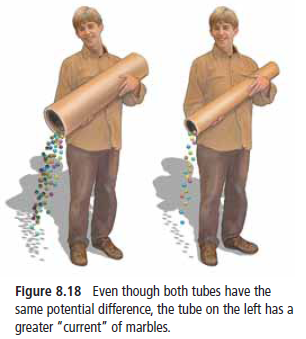 Which tube has more resistance?  (circle the correct one) Resistors 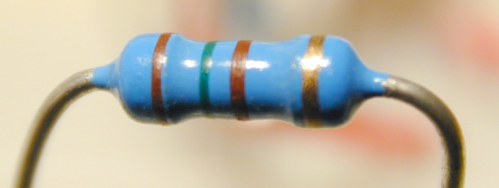 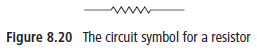 OHMS LAW:_________________  How is voltage related to current?The amount of current that flows through a wire depends on the voltage. The greater the voltage the faster the charges flow.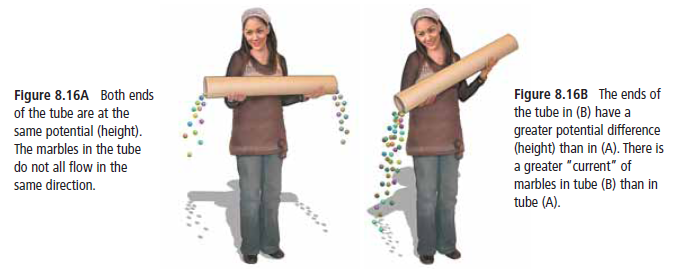 V = IR If ↑ V then ↑ IIf ↓ V then ↓ I How is current related to resistance?Amount of current also depends on
how the wire resists the flow of the charge.V = IRIf ↓ R then ↑ IIf ↑ R then ↓ IOhm’s LawUnit for Resistance is called the  ___________ (        )Ohm’s Law is the relationship between Voltage (V), Current (I), and Resistance (R):Resistor Colour code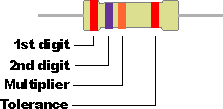 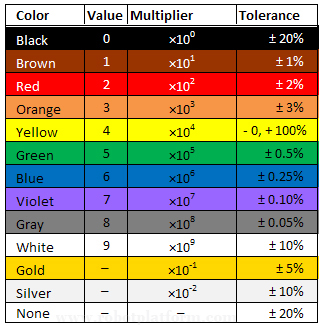 Problem: A vacuum cleaner is plugged into a 120 V outlet. The vacuum cleaner is rated at 12000 mA. What is the resistance of the motor and circuitry of the vacuum? (V=IR)Identify the known variables.Identify all the unknown variables.Adjust formula to solve for unknown.Convert all values to standard units!
Substitute the numbers into the formula and solve.Practice:Recall Conversions: To use Ohm’s Law, units must be in the standard volts (V), amperes (A), and ohms (Ω).Mega = 1 000 000 times, kilo = 1000 times, milli = 1/1000 times (times the base unit)
Conversion practice3.54 MV x __________________ = __________________ V1 kV x _____________ = _____________ V1000 mV x _____________ = _____________ VCURRENT:1 MA x __________________ = __________________ A1 kA x _____________ = _____________ A1000 mA x _____________ = _____________ ARESISTANCE:1 MΩ x __________________ = __________________ Ω1 kΩ x _____________ = _____________ Ω1000 mΩ x _____________ = _____________ ΩPractice Problems Pg. 293 #1 – 3 – Ohm’s Law Calculations –no conversions!Pg. 294 #1 – 3 (Conversions required before using formula)Assign: On a separate piece of paper, do pg. 301 #8 – 13; pg. 303 #26 – 31 Current	ConversionConversion FactorsConversion Conversion Factor1 kA = 1000 A or 1 A = 1000 mA or Conversion Conversion Factor1 MA = 1000 kA=A or 